О внесении изменений в постановление администрации муниципального района Пестравский от 09.09.2016г. №587 "Об утверждении муниципальной программы "Противодействие коррупции в муниципальном районе Пестравский на 2016-2018 годы"В соответствии с Указом Президента РФ от 29.06.2018 N 378 "О Национальном плане противодействия коррупции на 2018 - 2020 годы", руководствуясь статьями 41, 43 Устава муниципального района Пестравский, администрация муниципального района Пестравский ПОСТАНОВЛЯЕТ:Внести в приложение к постановлению администрации муниципального района Пестравский от 09.09.2016г. №587 "Об утверждении муниципальной программы "Противодействие коррупции в муниципальном районе Пестравский на 2016-2018 годы" следующие изменения:дополнить строками 2.4.,2.5.,2.6. следующего содержания:Опубликовать данное постановление в районной газете "Степь" и разместить на официальном Интернет-сайте муниципального района Пестравский.Контроль за исполнением настоящего постановления возложить на заместителя Главы муниципального района Пестравский по вопросам общественной безопасности, правопорядка и противодействия коррупции (В.А.Семдянов).Глава муниципального района Пестравский                                                                                      А.П.ЛюбаевСтаркова Е.В. 22478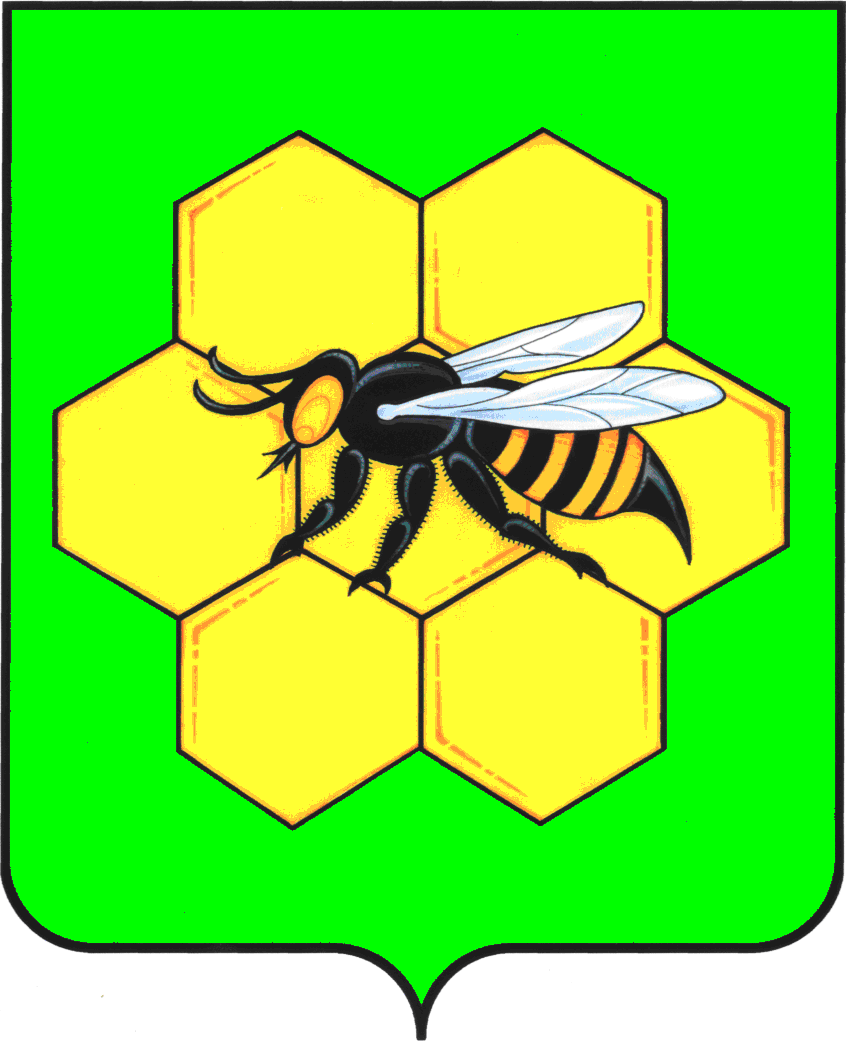 АДМИНИСТРАЦИЯМУНИЦИПАЛЬНОГО РАЙОНА ПЕСТРАВСКИЙСАМАРСКОЙ ОБЛАСТИПОСТАНОВЛЕНИЕот__________________№______2.4.Ведение личных дел  лиц, замещающих муниципальные должности и должности  муниципальной службы, в том числе  осуществление контроля за актуализацией сведений, содержащихся в анкетах муниципальных служащих, представляемых ими при  поступлении на муниципальную службу, об их родственниках и свойственниках в целях выявления возможного конфликта интересов.Аппарат администрации муниципального района Пестравский2016-2018 годы________Совершенствование в органах местного самоуправления муниципального района Пестравский комплексной системы противодействия коррупции2.5. Направление на ежегодное повышение квалификации муниципальных служащих, в должностные обязанности которых входит участие в противодействии коррупции.Аппарат администрации муниципального района Пестравский2016-2018 годы________Совершенствование в органах местного самоуправления муниципального района Пестравский комплексной системы противодействия коррупции2.6. Направление на обучение муниципальных служащих, впервые поступивших на муниципальную службу для замещения должностей, включенных в перечень, установленный решением Собрания Представителей муниципального района Пестравский Самарской области, по образовательным программам в области противодействия коррупции, в течение года с момента поступления на муниципальную службу.Аппарат администрации муниципального района Пестравский.2016-2018 годы________Совершенствование в органах местного самоуправления муниципального района Пестравский комплексной системы противодействия коррупции